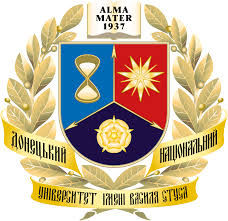 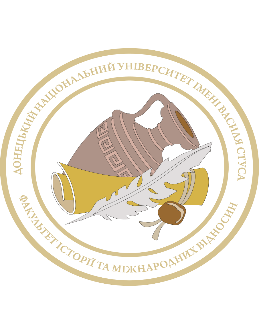 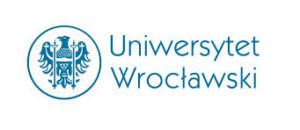 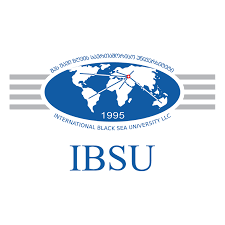 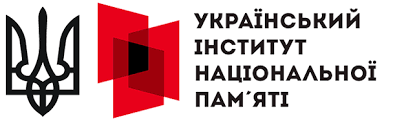 VASYL’ FACULTY OF HISTORY AND INTERNATIONAL RELATIONSUKRAINIAN INSTITUTE OF NATIONAL REMEMBRANCEYOUTH SCIENCE COUNCILSTUDENT SCIENTIFIC SOCIETY AT VASYL’ Invite you to participate in the6th International Scientific Conference for Students and Young Researchers«MAY STUDIES 2023: HISTORY, ARCHAEOLOGY, AND INTERNATIONAL RELATIONS IN WARTIME CONDITIONS»,which will take place on May 2, 2024at the venue: , Vinnytsia, Hrushevskoho str., 2Students, post-graduate students, young researchers are all invited to discuss a wide range of issues of information, international relations, history, archeology and social studies.Proposals are welcome for the following research topics:1. War, de-occupation, recovery.2. Muscovite-Ukrainian wars in history and modernity.3. The question of international order in the context of full-scale war.4. The practices of achieving and maintaining peace in international relations.5. New challenges for public diplomacy and “soft power.”6. History in the context of the information warfare component of a full-scale war.7.  and : practices and experiences of neighboring.8. Archaeological studies: challenges, achievements, prospects.9. Social dimensions of history.10. The role of the individual in history and modern international relations.11. Ukrainian society: mentality and identity.12. Historical science in the 21st century stream.Furthermore, the conference will include a “May Studies Junior” round table discussion for school students on the topic “World-Famous Ukrainians”.The papers will be published online in the conference proceedings book, which be available for download at the journal’s section of Vasyl’ Stus DonNU website. The conference will be held in online format. At the end of the acceptance of applications and their consideration, the participants will be sent an official invitation to the provided e-mail. Participation in the conference requires the payment of a fee of UAH 100, which will be used to support students and teachers who defend  in the ranks of the Armed Forces and the National Guard.To participate in the conference, you need to send your paper, and, as separate files, the application form and a bill/screenshot of the fee payment to the e-mail address: travnevistudii2024@gmail.com by April 1st, 2024PAPER REQUIREMENTSStructure:Surname, first name of the researcher (researchers), align text left, in italics.Name of the education/research facility (or workplace), align text left, in italics.Paper name (align text center, capital letters, bold).Key words (3-5) in English and in the paper’s main language (justify; in italics).Main text.Sources and literature.Technical details and formatting:2-3 pages.Microsoft Word file format: *.doc Font: Times New Roman, 14, Line spacing – single (1); page setup margins – all , first line indent (for every paragraph of the text) – .Sources and literature (the list is submitted in alphabetical order, in accordance with either the APA Style, or with ’s National standard “Information and documentation. Bibliographic citation. General guidelines and rules of formatting. DSTU 8302:2015”) If formatted according to the National standard, the citations are enclosed in square brackets, indicating the item number from the list of sources and references, followed by the page number from which the information is borrowed/quoted. For example, a citation formatted [16, p. 27] will reference the 16th position of your sources and literature list, citing text from page number 27.PAPER FORMATTING EXAMPLESmith, John   of PAPER TITLE IN ALL CAPSKey words: 3 to  the language of the paperKey words: 3 to  English (if it’s not the language of the paper)Main text of the paper; align text: justify; APA or DSTU citations [3, p. 119].Sources and literature1. Bakhtin M. The Dialogic Imagination: Four Essays.  Press. 1981. 480 p.2. Byrne R. The Power of Truth in a ‘Post-Truth’ Age. The New Republic. August 20, 2018. URL: https://newrepublic.com/article/150772/power-truth-post-truth-age 3. Černín D. Role historie v době post-faktické. Člověk v postfaktické společnosti. Hradec Králové: Philosophical Faculty,  Králové. 2018. PP 116–140.4. History in a Post-Truth World. Collegium Civitas. URL: https://www.civitas.edu.pl/en/our-university/our-events/history-in-a-post-truth-world 5. Mieliekiestsev K. In the context of declassified theses of 2008: another look on contemporary Polish-Ukrainian relations. Scientific and theoretical almanac “Grani”. 2017. Vol. 20. No. 1(141), 103–108. DOI: 10.15421/1717176. Rosůlek P. The post-truth age, the fake news industry, the  and the Central European area. Trendy v podnikání 9(3). December 2019. PP. 46–53. DOI: 10.24132/jtb.2019.9.3.46_53.7. Rustamova D. Is genocide denial anti-imperialist now? How tankies are taking over leftbook and the  student scene. Freedom. August 15. 2019. URL: https://freedomnews.org.uk/is-genocide-denial-anti-imperialist-now-how-tankies-are-taking-over-leftbook-and-the-london-student-scene/CONTACTSConference organization committee physical mail: (English) , Vinnytsia, 21009, Hrushevskoho st., 2, Faculty of History and International Relations, Vasyl’ Stus DonNU(Ukrainian) Факультет історії та міжнародних відносин ДонНУ імені Василя Стуса, вул. Грушевського . Вінниця, 21009. Conference organization committee email: travnevistudii2024@gmail.comCoordinators’ phone numbers: Martyniuk Liliya, student council:  +38068346970Mieliekiestsev Kyrylo, deputy dean: +380958142597